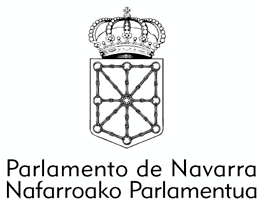 2020ko martxoaren 16an egindako bilkuran, Nafarroako Parlamentuko Mahaiak, aurrez Eledunen Batzarrari entzunda, erabaki hau hartu du, besteak beste:1. Nafarroako Parlamentuaren zerbitzura dauden langileen lanaldia telelanaren erregimenean egitea arautzen duten arauak onestea. Hona hemen ezarriko diren arau horiek:Nafarroako Parlamentuko Mahaiaren erabakia, zeinaren bitartez erakundearen zerbitzura dauden langileen lanaldia telelanaren erregimenaren bitartez egitea arautzen den.LEHENDABIZIKOA. Xedea eta definizioa.-1. Erabaki honen xedea da erakundearen zerbitzura dauden langileen lanaldia telelanaren erregimenaren bitartez egiteko arautzea.2. Telelanaren modalitatea zerbitzuak lantokitik kanpo ematea izanen da, eta, horretarako, informazioaren eta komunikazioaren teknologiak erabili ahal izanen dira.BIGARRENA. Telelanaren erregimenaren eragina izanen duten lanpostuak.-1. Idazkaritza Nagusiak zehaztuko du zein lanpostu izanen duen telelanaren erregimena, betiere, zereginen artean ez badaude jendeari edo foru-parlamentariei arreta zuzena eman behar izatea, langilea fisikoki bertaratu behar izatea eta lan egiteko harreman pertsonal ugari izatea. Edonola ere, inguruabar horiek baldintzatuta egonen dira zerbitzuaren premien arabera.2. Ezin izanen dira telelanaren erregimenean sartu zuzendaritzako, koordinazioko edo gainbegiratzeko zereginak berekin dakartzaten lanpostuak, ez eta administrazio-unitateen burutzak ere, salbu eta salbuespeneko arrazoiengatik zerbitzuak modalitate horretan ematea gomendatzen bada, ezinbestekoa den aldirako.HIRUGARRENA. Lanaldiari telelanaren erregimena aplikatzea.-1. Telelanaren erregimenean dauden lanpostuak aurrez aurreko lanaldiekin osatuko dira.2. Lanaldi bakoitza oso-osorik eginen da telelanaren bitartez edo aurrez aurreko zerbitzuen bitartez, salbu eta salbuespenezko inguruabarrengatik bi modalitateen artean banatzea gomendatzen bada.3. Administrazio-unitateko arduradunak ezarriko ditu zerbitzuak telelanaren bitartez eta aurrez aurre emateko aldi edo egun zehatzak, langile publikoarekin bat etorriz, zereginen programazioaren eta zerbitzuaren premien arabera.4. Zerbitzuak telelanaren bitartez emateko lanaldiaren hileko ehunekoa baimenaren ebazpenean ezarriko da; dena den, langileari edo zerbitzuen premiei bat-batean gerta dakizkiekeen inguruabarrak direla eta, ehuneko hori aldatu ahal izanen da. Horretarako, langilearen eta atxikita dagoen administrazio-unitatearen arteko adostasuna lortu beharko da. Edonola ere, telelanaren ehunekoak ezin izanen du hileko lanaldiaren kopuru osoaren ehuneko berrogei gainditu, eta derrigorrezkoa izanen da gainerako denboran lanpostura aurrez aurre lan egitera joatea.5. Salbuespen-egoeretan, lanaldi osoa egin ahal izanen da telelanaren modalitatean.LAUGARRENA. Telelanaren erregimeneko espezialitateak.-1. Langileek borondatez eman ahal izanen dituzte zerbitzuak telelanaren erregimenean, salbu eta salbuespeneko arrazoiengatik zerbitzuak modalitate horretan ematea gomendatzen bada, ezinbestekoa den aldirako.2. Telelanaren erregimenean lan egitea aukeratzen duten langileek, halaber, lanaldi osoa aurrez aurreko zerbitzuetan egiten duten gainerako langileek dituzten eskubide eta zeregin berberak izanen dituzte.3. Modalitate horren barruan dauden langile publikoei, atxikita dauden unitateko lanak agintzeaz gain, gainerako administrazio-unitateetako zereginak ere eskatu ahal izanen zaizkie, betiere, dagokien kidegoko eginkizunak badira, 1991ko martxoaren 20ko Nafarroako Parlamentuko Langileen Estatutuan xedatutakoarekin bat etorriz.4. Zerbitzuak telelanaren erregimenaren bitartez ematen dituzten langileek eskubidea izanen dute segurtasun- eta osasun-babes egokia jasotzeko, eta, edonola ere, Lan-arriskuen Prebentzioari buruzko azaroaren 8ko 31/1995 Legean eta garapen-araudian ezarritakoa aplikatu beharko da, bai eta informazioaren segurtasunari eta datuen babesari buruz indarrean dagoen araudia errespetatu ere.5. Nafarroako Parlamentuak telelanaren bitartez lan egiteko beharrezkoa den prestakuntza emanen die bertan lanean daudenei.BOSGARRENA. Telelanaren erregimenera sartzeko betekizunak.-1. Zerbitzuak telelanaren erregimenean emateko, honako betekizun hauek bete beharko dira:a) Telelanaren modalitatean egin daitekeen lanpostu bat izatea.b) Telelana egiteko aukeratuko den lekuan lan-osasunari eta -segurtasunari buruz indarrean dagoen araudia betetzea.c) Honako hauek edukitzea edo honako hauek eskuratzeko konpromisoa hartzea: Idazkaritza Nagusiak ezartzen dituen softwaretako bat duen ordenagailu pertsonal bat, komunikatzeko eta informazioa partekatzeko aukera emanen duen banda zabaleko konexioa, segurtasuna eta konfidentzialtasuna. Bestalde, langileari dagokio bere ekipamendu informatikoari egotz dakizkiokeen gorabeherak konpontzea.2. Aurreko apartatuan aipatutako betekizunak ezin izanen dira eskatu salbuespeneko kasuengatik lanaldia telelanaren erregimenean derrigorrez egin behar den kasuetan.3. Nafarroako Parlamentuak langileei ekipamendu eta tresna informatikoak emanen dizkie salbuespeneko inguruabarretan, eta lanerako baino ezin izanen dira erabili.SEIGARRENA. Telelanaren erregimenera sartzeko prozedura.-1. Zerbitzuak telelanaren bitartez ematea baimentzeko prozedura langileak eskatzen badu baino ez da abiaraziko, eta atxikita dagoen administrazio-unitatearen txosten-proposamena eskatuko da, zeina egutegiko hamar eguneko epean eman beharko den.2. Idazkaritza Nagusiak eskaera onartzearen edo ukatzearen inguruko ebazpen arrazoitu bat eman beharko du, gehienez ere, hilabeteko epean eta eskaera aurkezten den unetik aurrera zenbatzen hasita. Eskaera ukatutzat hartuko da epe hori igaro ondoren ebazpenik eman ez bada. Zerbitzuak telelanaren bitartez ematea baimentzeko ebazpena aldi baterako izango da beti, eta urtebete iraungo du, gehienez ere.3. Administrazio-unitate bereko hainbat langilek telelanaren modalitatea erabili nahi badute eta antolaketa-kontuengatik baimena guztiei eman ezin bazaie, eta, kasuan kasu, langileak eta Idazkaritza Nagusia ados jartzeko edo txandak egiteko aukerak agortu badira, honako egoera hauek nagusituko dira, hurrenkera honetan:a) Genero-indarkeriaren biktima dien langile publikoak. b) Desgaitasuna duten langileak.c) Familia-bizitza eta bizitza pertsonala lanekoarekin bateratzeko arrazoiak, hala nola hamabi urtetik beherako seme-alabak izatea edo desgaitasuna, mendekotasuna edo gaixotasun larri bat duten bigarren mailara arteko odolkidetasuneko edo ahaidetasuneko senideak.Kasu hauetan, ahaidetasun-mailaren senidetasunari egindako erreferentzien barruan daude langile publikoaren eta izatezko bikotekidearen odolkidetasuneko senideak. Erabaki hau aplikatzeari dagokionez, ondorio berak izango ditu lehenengo mailako odolkidetasun-senidetasuna eta legezko tutoretza aplikatzea.Desgaitasuna duten pertsonak izango dira Pertsona ezgaituen aukera berdintasunari, diskriminazio ezari eta irisgarritasun unibertsalari buruzko abenduaren 2ko 51/2003 Legearen 1.2. artikuluaren hirugarren paragrafoan ezarritako terminoak betetzen dituztenak.d) Etxebizitzatik lantokira joan eta etortzeko denbora eta distantzia edo zerbitzu edo garraio publiko batera sartzeko zailtasunak.e) Langile publikoek lanpostuarekin zerikusia duten ikasketak edo ikasketa arautuak egitea.f) Sektore publikoan edo pribatuan beste lanpostu, kargu edo jarduera bat egiteko bateragarritasuna baimenduta ez egotea.Aurreko lehentasun-irizpideak aplikatu ondoren, hainbat langile publiko egoera berean badaude, lanpostuan antzinatasun handiena izango da berdinketa hausteko modua.4. Salbuespeneko egoeretan, Idazkaritza Nagusiak ebazpen bat eman ahal izango du hainbat lanpostutako zerbitzuak telelanaren erregimenean eman behar direla ezartzeko.ZAZPIGARRENA.- Telelanaren erregimenari amaiera ematea.-1. Baimena edozein unetan gera daiteke bertan behera, funtzionarioak edo Idazkaritza Nagusiak eskatuta. Azken kasu horretan, aurretiazko entzunaldia egin beharko zaio ukituari, eta ematen den ebazpena zerbitzuaren premiekin arrazoitu beharko da, ezarritako helburuak ez betetzeagatik, bai eta hasierako baimena emateko arrazoi izan ziren gogoeta eta betekizunak errotik aldatu dituzten ustekabeko arrazoiengatik ere.2. Baimenak, halaber, ez du ondoriorik izanen ezarritako epea amaitzen bada edo lanpostua uzten bada.ZORTZIGARRENA. Telelanaren erregimenaren kontrola.-1. Telelanaren bitartez egiten diren zereginak kontrolatzeko irizpideei dagokienez, lan-modalitate hori duen langile publikoaren administrazio-unitateko arduradunak ezarriko ditu.2. Orokorrean eta lehentasunez, etekinaren kontrola edo ebaluazioa egiteko helburuak betetzen diren edo emaitzak lortzen diren aztertuko da, eta bitarteko teknologikoak erabili ahal izango dira egindako lana egiaztatzeko kontrol gehigarri gisa.3. Lanpostuan aurrez aurre egoteko denboraren ordutegi-kontrola lan-ordutegiak arautzen dituen araudian ezarritako baldintzetan egingo da. Edonola ere, langile publikoak, lanaldia hasi eta amaitzen duenean, mezu elektroniko bat bidali beharko dio bere administrazio-unitateko arduradunari. Horrez gain, lan-ordutegian zehar erabiliko duen telefono-zenbaki bat eman beharko du.4. Telelanaren bitartez, gutxieneko zerbitzuak, ahal izanez gero, ordutegi honetan egin beharko dira: 07:30etik 17:30era.AZKEN XEDAPENETAN LEHENENGOAArau hauek koronabirusa (COVID-19) dela eta egindako planaren eusteko aparteko neurrien babesean ezarri dira, eta, hortaz, aipatutako plana amaitzen denera arte egongo dira indarrean.AZKEN XEDAPENETAN BIGARRENAErabaki hau argitaratu eta hurrengo egunean sartuko da indarrean.2. Erabaki hau Nafarroako Parlamentuko Aldizkari Ofizialean argitaratzea.